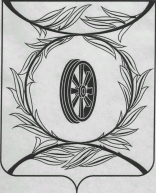 Челябинская областьСОБРАНИЕ ДЕПУТАТОВКАРТАЛИНСКОГО МУНИЦИПАЛЬНОГО РАЙОНАРЕШЕНИЕ от 30 ноября 2023 года  № 538             О передаче осуществления части  полномочий по решению вопросов местного значения Карталинского муниципального района сельским поселениям, входящим в состав муниципального районаРассмотрев ходатайство администрации Карталинского муниципального района,  в целях упорядочения действий органов местного самоуправления Карталинского муниципального района и органов местного самоуправления поселений, входящих в состав Карталинского муниципального района,  по реализации права, предоставленного частью 4 статьи 15 Федерального закона от 06.10.2003г. № 131-ФЗ «Об общих принципах организации местного самоуправления в Российской Федерации», в соответствии с Уставом Карталинского муниципального района,  Собрание депутатов Карталинского муниципального района РЕШАЕТ:1. Согласовать передачу осуществления части полномочий по решению вопросов местного значения Карталинского муниципального района сельским поселениям, входящим в состав муниципального района, за счет межбюджетных трансфертов, предоставляемых из бюджета муниципального района в бюджеты соответствующих поселений в соответствии с Бюджетным кодексом Российской Федерации на 2024 год, а именно: осуществление мероприятий по обеспечению безопасности людей на водных объектах, охране их жизни и здоровья, согласно приложению.2. Направить данное решение главе Карталинского муниципального района для подписания и опубликования.3. Настоящее решение опубликовать в сетевом издании «Карталинский муниципальный район» (http://www.kartalyraion.ru, регистрация в качестве сетевого издания: ЭЛ № ФС 77-77415 от 17.12.2019).4. Настоящее решение вступает в силу с 01 января 2024 года.Председатель Собрания депутатов Карталинского муниципального района                                Е.Н. СлинкинГлава Карталинскогомуниципального района						    А.Г. ВдовинПриложение                        к решению Собрания  депутатов                    Карталинского  муниципального района                                                                                         от 30 ноября 2023 года  № 538					Осуществление мероприятий по обеспечению безопасности людей на водных объектах, охране их жизни и здоровья.Предусмотрены финансовые средства на 2024 год в общей сумме                 6,0 тыс. рублей (таблица).Таблица № п/пНаименование сельского поселенияСумма на 2024 год (тыс.рублей)1Анненское сельское поселение0,62Варшавское сельское поселение0,63Великопетровское сельское поселение 0,64Еленинское сельское поселение0,65Мичуринское сельское поселение0,66Неплюевское сельское поселение0,67Полтавское сельское поселение0,68Снежненское сельское поселение0,69Сухореченское сельское поселение0,610Южно-степное сельское поселение0,6Итого6,0